CONSEJO NACIONAL DE INVESTIGACIONES CIENTIFICAS Y TÉCNICASGERENCIA DE RECURSOS HUMANOSCOORDINACION DE BECASCONSEJO NACIONAL DE INVESTIGACIONES CIENTIFICAS Y TÉCNICASGERENCIA DE RECURSOS HUMANOSCOORDINACION DE BECASCONSEJO NACIONAL DE INVESTIGACIONES CIENTIFICAS Y TÉCNICASGERENCIA DE RECURSOS HUMANOSCOORDINACION DE BECAS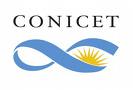 BECAS INTERNASSOLICITUD DE INCORPORACION DE CODIRECTOR DE BECABECAS INTERNASSOLICITUD DE INCORPORACION DE CODIRECTOR DE BECABECAS INTERNASSOLICITUD DE INCORPORACION DE CODIRECTOR DE BECABECAS INTERNASSOLICITUD DE INCORPORACION DE CODIRECTOR DE BECA1. DATOS PERSONALES1. DATOS PERSONALES1. DATOS PERSONALES1. DATOS PERSONALES1.1. Apellido/s         1.1. Apellido/s         1.1. Apellido/s         1.1. Apellido/s         1.2. Nombre/s       1.2. Nombre/s       1.2. Nombre/s       1.2. Nombre/s       1.3  Documento Tipo:       Nº       (completar sin puntos ni guiones)1.4 Correo electrónico:      @     Se recuerda que los becarios Postdoctorales no pueden ser dirigidos ni codirigidos por Investigadores Asistentes.En el caso de proponer un Inv. Asistente como director/codirector de una beca Doctoral, el investigador propuesto deberá contar con 2 informes CIC aprobados y presentar el aval de su director de Carrera.1.3  Documento Tipo:       Nº       (completar sin puntos ni guiones)1.4 Correo electrónico:      @     Se recuerda que los becarios Postdoctorales no pueden ser dirigidos ni codirigidos por Investigadores Asistentes.En el caso de proponer un Inv. Asistente como director/codirector de una beca Doctoral, el investigador propuesto deberá contar con 2 informes CIC aprobados y presentar el aval de su director de Carrera.1.3  Documento Tipo:       Nº       (completar sin puntos ni guiones)1.4 Correo electrónico:      @     Se recuerda que los becarios Postdoctorales no pueden ser dirigidos ni codirigidos por Investigadores Asistentes.En el caso de proponer un Inv. Asistente como director/codirector de una beca Doctoral, el investigador propuesto deberá contar con 2 informes CIC aprobados y presentar el aval de su director de Carrera.1.3  Documento Tipo:       Nº       (completar sin puntos ni guiones)1.4 Correo electrónico:      @     Se recuerda que los becarios Postdoctorales no pueden ser dirigidos ni codirigidos por Investigadores Asistentes.En el caso de proponer un Inv. Asistente como director/codirector de una beca Doctoral, el investigador propuesto deberá contar con 2 informes CIC aprobados y presentar el aval de su director de Carrera.2. CODIRECTOR PROPUESTO 2. CODIRECTOR PROPUESTO 2. CODIRECTOR PROPUESTO 2. CODIRECTOR PROPUESTO 2.1. Apellido/s         2.1. Apellido/s         2.1. Apellido/s         2.1. Apellido/s         2.2. Nombre/s       2.2. Nombre/s       2.2. Nombre/s       2.2. Nombre/s       2.3  Documento Tipo:       Nº       (completar sin puntos ni guiones)2.2.1. Organismo (INTA o INTI o CONEA o Universidad, etc)   2.3  Documento Tipo:       Nº       (completar sin puntos ni guiones)2.2.1. Organismo (INTA o INTI o CONEA o Universidad, etc)   2.3  Documento Tipo:       Nº       (completar sin puntos ni guiones)2.2.1. Organismo (INTA o INTI o CONEA o Universidad, etc)   2.3  Documento Tipo:       Nº       (completar sin puntos ni guiones)2.2.1. Organismo (INTA o INTI o CONEA o Universidad, etc)   2.4 Correo electrónico:      @     2.4 Correo electrónico:      @     2.4 Correo electrónico:      @     2.4 Correo electrónico:      @     IMPORTANTE: el codirector propuesto debe estar registrado en la intranet de CONICET y tener cargado su CV y lugar de trabajo en el Banco de Datos de CyT.IMPORTANTE: el codirector propuesto debe estar registrado en la intranet de CONICET y tener cargado su CV y lugar de trabajo en el Banco de Datos de CyT.IMPORTANTE: el codirector propuesto debe estar registrado en la intranet de CONICET y tener cargado su CV y lugar de trabajo en el Banco de Datos de CyT.IMPORTANTE: el codirector propuesto debe estar registrado en la intranet de CONICET y tener cargado su CV y lugar de trabajo en el Banco de Datos de CyT.3. DATOS ACADEMICOS  3. DATOS ACADEMICOS  3. DATOS ACADEMICOS  3. DATOS ACADEMICOS  4.1. Tipo de Beca   4.1. Tipo de Beca   4.1. Tipo de Beca   4.1. Tipo de Beca   4. FIRMA DEL BECARIO4. FIRMA DEL BECARIO4. FIRMA DEL BECARIO4. FIRMA DEL BECARIO............................................................................................Firma del Becario............................................................................................AclaraciónLugar y Fecha:   Por medio de la presente declaro en carácter de DECLARACIÓN JURADA que los datos que se consignan  SON FIDEDIGNOS.............................................................................................Firma del Becario............................................................................................AclaraciónLugar y Fecha:   Por medio de la presente declaro en carácter de DECLARACIÓN JURADA que los datos que se consignan  SON FIDEDIGNOS.............................................................................................Firma del Becario............................................................................................AclaraciónLugar y Fecha:   Por medio de la presente declaro en carácter de DECLARACIÓN JURADA que los datos que se consignan  SON FIDEDIGNOS.............................................................................................Firma del Becario............................................................................................AclaraciónLugar y Fecha:   Por medio de la presente declaro en carácter de DECLARACIÓN JURADA que los datos que se consignan  SON FIDEDIGNOS.5. AVAL DEL DIRECTOR DE BECA ACTUAL5. AVAL DEL DIRECTOR DE BECA ACTUAL5. AVAL DEL DIRECTOR DE BECA ACTUAL5. AVAL DEL DIRECTOR DE BECA ACTUAL5. AVAL DEL DIRECTOR DE BECA ACTUAL Lugar y fecha. .................................................................. Firma del Director................................................................. Aclaración................................................................. Aclaración................................................................. Aclaración6. AVAL DEL CODIRECTOR PROPUESTO6. AVAL DEL CODIRECTOR PROPUESTO6. AVAL DEL CODIRECTOR PROPUESTO6. AVAL DEL CODIRECTOR PROPUESTO6. AVAL DEL CODIRECTOR PROPUESTO Lugar y fecha. .................................................................. Firma del Codirector PROPUESTO................................................................ Aclaración................................................................ Aclaración................................................................ Aclaración7. AVAL DEL DIRECTOR DE CARRERA (SOLO CUANDO EL CODIRECTOR PROPUESTO SEA INVESTIGADOR ASISTENTE DE CONICET)7. AVAL DEL DIRECTOR DE CARRERA (SOLO CUANDO EL CODIRECTOR PROPUESTO SEA INVESTIGADOR ASISTENTE DE CONICET)7. AVAL DEL DIRECTOR DE CARRERA (SOLO CUANDO EL CODIRECTOR PROPUESTO SEA INVESTIGADOR ASISTENTE DE CONICET)7. AVAL DEL DIRECTOR DE CARRERA (SOLO CUANDO EL CODIRECTOR PROPUESTO SEA INVESTIGADOR ASISTENTE DE CONICET)7. AVAL DEL DIRECTOR DE CARRERA (SOLO CUANDO EL CODIRECTOR PROPUESTO SEA INVESTIGADOR ASISTENTE DE CONICET) Lugar y fecha. .................................................................. Firma del Director del Codirector PROPUESTO................................................................. Aclaración................................................................. Aclaración................................................................. Aclaración8. FUNDAMENTOS DE LA SOLICITUD8. FUNDAMENTOS DE LA SOLICITUD8. FUNDAMENTOS DE LA SOLICITUD8. FUNDAMENTOS DE LA SOLICITUD8. FUNDAMENTOS DE LA SOLICITUD